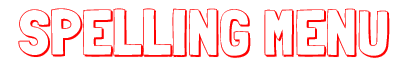 Silly Sentences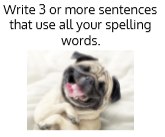 Word Search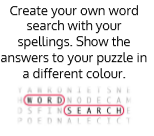 Write a Story, Poem or SongWrite a short story, poem or song using all your spelling words. Underline the words you used.Picture WordDraw a picture and hide your spelling words in the picture.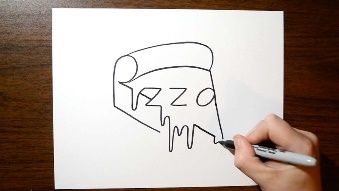 Rhyming Words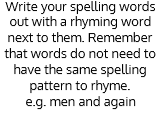 Train WordsWrite the entire list end-to-end as one long word. Write each new word in a different colour.  e.g.​ train​back​stopQuestions and Answers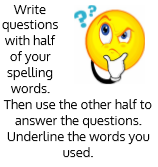 Just for a laugh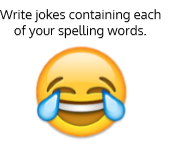 Antonym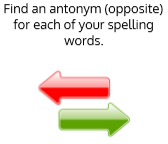 Crossed Words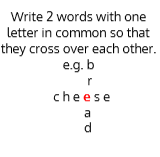 Words Without VowelsWrite all of your words replacing vowels with a line. Go back and see if you can fill in the vowels.  e.g. q--st--n = question  Rainbow Words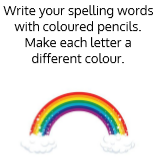 Word PartsWrite your words. Then use a coloured pencil to divide the words into syllables. DefinitionsExplain in your own words what each word means. If you are not sure check in the dictionary and then explain using your own words.Spelling StrategiesChoose a strategy that suits each word best e.g. syllabification, diacritical marking, mnemonics, compound words or words within words.